ESCUELA DE PADRES “Cuida tu mundo. Protege la naturaleza”23 de enero 9:20 h.Salón de actos del colegio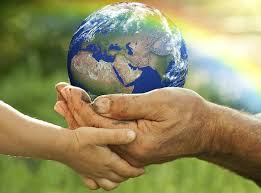 LAURA IGUALADA, P.T.S.C. DEL COLEGIO